Resources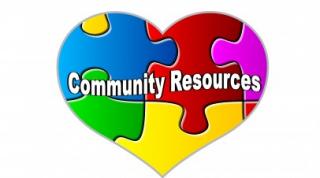 Central Massachusetts Agency on AgingToll Free: 800-244-3032 or 508-852-5539360 West Boylston Street, West Boylston, MA 01583Website: http://www.seniorconnection.org/  or send email to CMAAging@SeniorConnection.orgElder Abuse HotlineTEL: 800-922-2275 or Monday - Friday, 8:30 - 5:00, call  TEL: 800-286-6640 Protective SevicesExecutive Office of Elder Affairs Website: http://www.mass.gov/elders/Tel: 1-617-727-7750Tri-Valley, Inc.TEL: 800-286-6640 or 508-949-6640TDD: 508-949-6651 10 Mill Street, Dudley, MA 01571Website:  https://www.trivalleyinc.org/Send email to info@tves.org Senior Health Resource LineTEL: 800-939-5433TDD: 508-368-9560Office of the Attorney GeneralWebsite: http://www.mass.gov/ago/Tel: 1-888-AGELDER (243-5337)Social Security OnlineOffers a variety of online service that allow people to access information and conduct business with the Social Security Administration; for example, Benefit Eligibility Screening, Change of Address, Medicare Card Replacement, Benefit Verification, Replacement Form SSA-1099, Office Locator, Interpreter Services, and Social Security eNews.Website: https://www.ssa.gov/Tel: 1-800-772-1213SMOC (Fuel Assistance):Framingham OfficeWebsite: http://smoc.org/Call (508) 620-1230 or 1 (800) 286-6776 for more info. Call (508) 620-2318 for a call back.FAX: (508) 620-2361Caregiver Resources: Counseling, training, and respite support, among other services, for family caregivers.Website: https://800ageinfo.comTel: 1-800ageinfo (1-800-243-4636)MASS 211: Direction to health, human services and emergency resources for all, including families and veterans.Website: http://mass211.org/Tel: Dial 211Health and Insurance InformationMedicare: health insurance program for people age 65 and older and those individuals with disabilities.Website: https://www.medicare.gov/Tel: 1-800-medicare (1-800-633-4227)Mass Health (Medicaid): state-managed federal program of income and category-based health insurance.Website: http://www.mass.gov/eohhs/Tel: 1-800-841-2900SHINE (Serving Health Insurance Needs of Everyone): no coast health insurance counseling for eligible Medicare recipients of all ages.Website: https://800ageinfo.comTel: 1-800-ageinfo (1-800-243-4636, Select 3)Prescription Advantage: state program to assist individuals with aspects of Part D coverage.Website: https://800ageinfo.comTel: 1-800-ageinfo (1800-243-4636)Housing Information:Housing Authorities: local agencies responsible for low cost housing in state.Shelters: emergency housing for individuals and families.Website: http://www.mass.gov/hed/economic/Contact: local housing authorities and/or local police departments for sources.Nutrition and Meals:Supplemental Nutrition Assistance Program (SNAP program)/ Electronic Benefit Transfer (EBT program):  providing assistance to low income individuals and families for nutritional needs.Website: http://www.mass.gov/snapTel: 1-866-950-FOOD (1-866-950-3663)Elderly Nutrition Program: various programs, including Meals-on-Wheels, are available statewide.Website: https://800ageinfo.comTel: 1-800-ageinfo (1800-243-4636)Food Pantries:  resources for free food for low income individuals and familiesWebsite: http://www.foodpantries.org/st/massachusettsTaxes and Legal Assistance:Tax Assistance: free tax preparation assistance for all low-moderate income individuals regardless of age.Tel: 1-888-OURAARP (1-888-687-2277)Legal Aid: assists seniors and low income individuals with legal matters.Website: http://www.masslegalhelp.org/